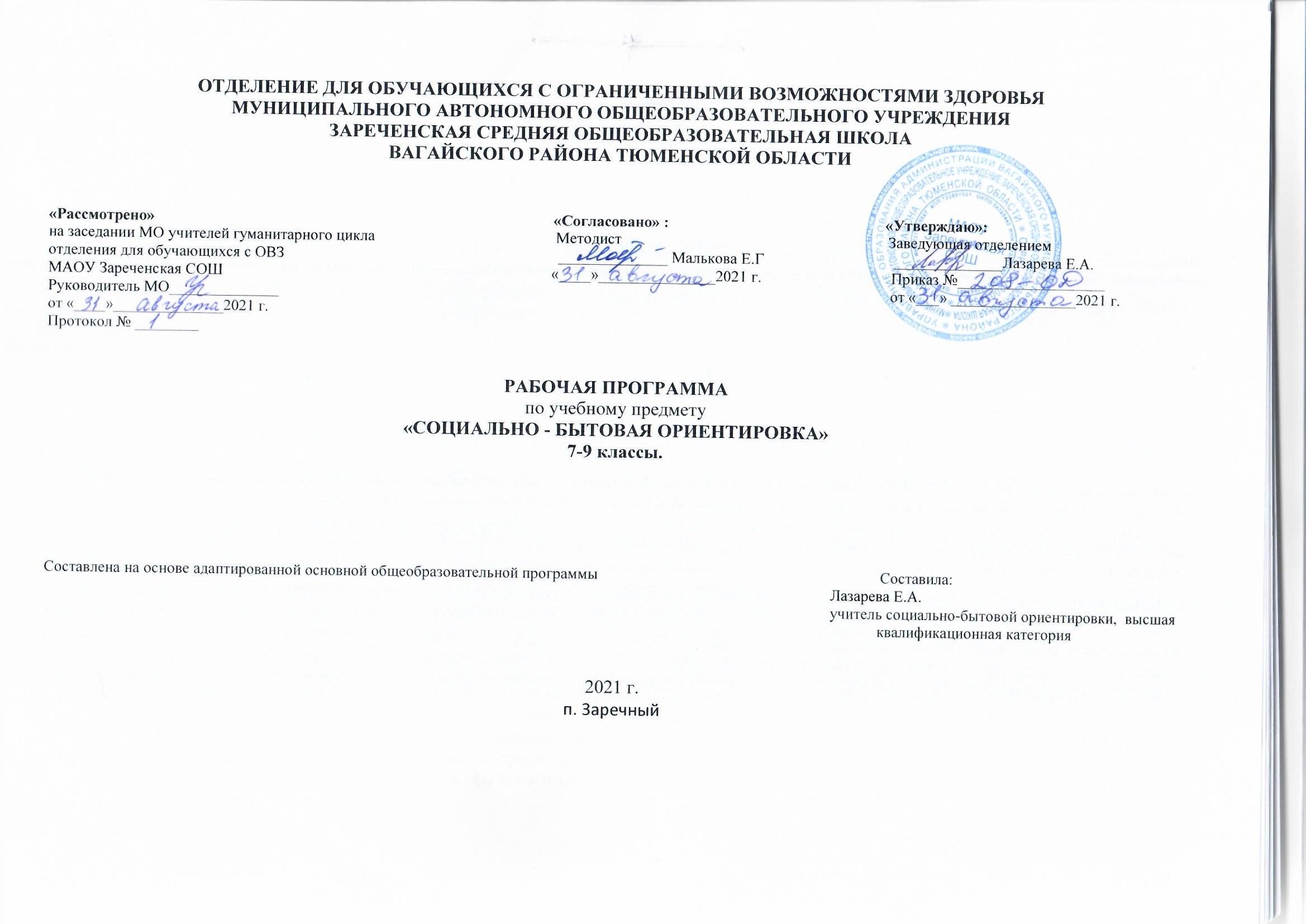 1. Пояснительная записка.         Данная программа курса «Социально-бытовая ориентировка» для  7, 8, 9 классов коррекционной школы VIII вида является рабочей и составлена на основе следующих нормативных документов: Федеральный закон РФ от 29.12.2012 № 273-ФЗ «Об образовании в Российской Федерации»Федерального государственного стандарта основного общего образования, утверждён приказом Министерства образования и науки РФ от 17 декабря 2010 г. № 1897.         3.  Учебного плана отделения для обучающихся с ОВЗ МАОУ     Зареченская СОШ.ОСНОВНЫЕ ЦЕЛИПрактическая подготовка обучающихся с ограниченными возможностями здоровья к самостоятельной жизни и трудовой деятельности в ближайшем и более отдаленном социуме.Формирование знаний и умений, способствующих социальной адаптации, повышение уровня общего развития учащихся.ОСНОВНЫЕ ЗАДАЧИ- Развитие навыков самообслуживания, самостоятельного ведения домашнего хозяйства, ориентировки в ближайшем окружении и возможности более широкой жизненной ориентации, обеспечения безопасности жизнедеятельности.- Усвоение морально-этических норм поведения, навыков общения с людьми в разных жизненных ситуациях.- Понимание роли семьи и семейных отношений в жизни человека, общества и государства, в воспитании и развитии ребёнка, сохранении и укреплении его соматического, физического и психического здоровья, формировании правильного уклада семейных отношений.- Расширение кругозора обучающихся в процессе ознакомления с различными сторонами повседневной жизни;- Формирование и развитие навыков самообслуживания и трудовых навыков, связанных с ведением домашнего хозяйства; - Ознакомление с основами экономики ведения домашнего хозяйства и формирование необходимых умений;- Практическое ознакомление с деятельностью различных учреждений социальной направленности; формирование умений пользоваться услугами учреждений и предприятий социальной направленности;- Усвоение морально-этических норм поведения, выработка навыков общения;- Развитие навыков здорового образа жизни; положительных качеств личности.2.Общая характеристика учебного предмета «Социально-бытовая ориентировка»           Курс «Основы социальной жизни» направлен на практическую подготовку детей к самостоятельной жизни и труду, на формирование у них знаний и умений, способствующих социальной адаптации, на повышения уровня общего развития учащихся.	Настоящая программа составлена с учётом возрастных и психофизических особенностей учащихся, уровня их знаний и умений. Материал программы расположен по принципу усложнения и увеличения объёма сведений. Последовательное изучение тем обеспечивает возможность систематизировано формировать и совершенствовать у детей с нарушением интеллекта необходимые им навыки самообслуживания, ведения домашнего хозяйства, ориентировки в окружающем, а также практически знакомиться с предприятиями, организациями и учреждениями, в которые им придётся обращаться по различным вопросам, начав самостоятельную жизнь.          Большое значение имеют разделы, направленные на формирование умений пользоваться услугами предприятий службы быта, торговли, связи, транспорта, медицинской помощи. Кроме того, данные занятия должны способствовать усвоению морально-этических норм поведения, выработке навыков общения с людьми, развитию художественного вкуса детей и т. д. «Питание» - один из важнейших разделов, который решает очень нужные задачи: расширение кругозора детей о значении питания в жизни и деятельности человека; формирование знаний о разнообразии пищи, её целебных свойствах, о необходимости пищи для роста и развития детского организма, о культуре питания; формирование умений определить простейшими приёмами экологически чистые продукты: приготовить блюда, эстетически оформить, проявить элементы творчества при создании новых вариантов кулинарных рецептов и украшение их.	Одновременно решаются задачи воспитания личностных качеств: трудолюбие, аккуратность, терпение, усидчивость; элементов трудовой культуры: организация труда, экономное и бережное отношение к продуктам, оборудованию, использованию электроэнергии и др., строгое соблюдение правил безопасной работы и гигиены труда; воспитание желания и стремления к приготовлению доброкачественной пищи; творческого отношения к домашнему труду; развитие обоняния, осязания, ловкости, внимания, наблюдательности, памяти, находчивости, сообразительности, воображения, фантазии, интереса к национальным традициям. Таким образом, происходит повышение уровня обучаемости, а овладение материалом прошлых лет постоянно используется и закрепляется, переходя в прочные умения и навыки. Каждый раздел программы имеет свое продолжение с 5 по 9 класс, за исключением раздела «Экономика домашнего хозяйства», который изучается с 8 класса.             Курс «Основы социальной жизни» тесно связан с уроками русского языка (закрепление навыков письма при выполнении письменных работ), математики (математический расчет по формулам при подсчете семейного бюджета, продовольственной корзины, пересылки денежных средств и т.п.), географии (знакомство с географическим расположением мест производства продуктов питания, потребительских товаров, промышленных предприятий), биологии ( знакомство с работой внутренних органов, принимающих участие в переваривании пищи, производство продуктов и товаров массового потребления), трудового обучения(выполнение практических заданий по уходу за одеждой).           Обучение носит коррекционную и практическую направленность, что определяется содержанием и структурой учебного предмета.         При изучении курса "Основы социальной жизни" используется разноуровневый подход к формированию знаний с учетом психофизического развития, и индивидуальных особенностей учеников.          Основными формами и методами обучения являются практические работы, сюжетно-ролевые игры, беседы; широко используются наглядные средства обучения, демонстрация учебных кинофильмов, презентаций и др.         В зависимости от задач урока используются разные формы организации практических работ, как коллективные (бригадные), так и индивидуальные (выполнение учениками всех операций под руководством учителя).         На занятиях отводится время для изучения правил техники безопасности, формирования умений пользоваться нагревательными электрическими и механическими бытовыми приборами и приспособлениями, колющими и режущими инструментами, а также навыкам обращения со стеклянной посудой, кипятком и т. д.3.Описание места учебного предмета в учебном плане школыПрограмма предназначена для 7 класса,  рассчитана  на 34 часа, по 1 часу в неделю.Программа предназначена для 8 класса,  рассчитана  на 68 часов, по 2 часа в неделю.Программа предназначена для 9 класса,  рассчитана  на 68 часов, по 2 часа в неделю.4.Личностные и предметные результаты освоения учебного предмета «Основы социальной жизни»Изучение «Социально-бытовая ориентировка» в 7-9 классах направлено на достижение обучающимися личностных и предметных результатов. Личностные результаты освоения программы включают индивидуально-личностные качества и социальные (жизненные) компетенции обучающегося, социально значимые ценностные установки.Планируемые личностные результаты:          1. Формирование личностных качеств: трудолюбие, аккуратность, терпение, усидчивость;          2. Воспитание элементов трудовой культуры: организация труда, экономное и бережное отношение к продуктам, оборудованию и использованию электроэнергии, строгое соблюдение правил техники безопасности;          3. Привитие желания и стремления готовить доброкачественную и полезную пищу, творческого отношения к домашнему труду;          4. Развитие художественного вкуса, обоняния, осязания, ловкости, скорости, пространственной ориентировки;          5. Развитие всех познавательных процессов (память, мышление, внимание, воображение, речь).Планируемые предметные результаты:Умение принимать посильное участие в повседневных делах дома (приготовление пищи, уборка, стирка, глажение, чистка одежды, обуви, сервировка стола и др.)Умение использовать в домашнем хозяйстве бытовую технику, химические средства, инструменты, лекарства и др., соблюдая правила безопасности.Представления об окружающих людях: профессиональные роли – учитель, врач, повар, продавец, водитель и др.; социальные роли –пассажир, покупатель, пешеход и др.Умение соблюдать правила поведения дома, в школе, общественных местах.Развитие межличностных и групповых отношений.Представления о правах, обязанностях и др.Минимальный и достаточный уровни усвоения предметных результатов по «Основам социальной жизни» на конец школьного обучения Минимальный уровень:представления о разных группах продуктов питания; знание отдельных видов продуктов питания, относящихся к различным группам; понимание их значения для здорового образа жизни человека;приготовление несложных видов блюд под руководством учителя;представления о санитарно-гигиенических требованиях к процессу приготовления пищи; соблюдение требований техники безопасности при приготовлении пищи;самостоятельное приготовление несложных блюд (бутербродов, салатов);знание отдельных видов одежды и обуви, некоторых правил ухода за ними; соблюдение усвоенных правил в повседневной жизни;знание правил личной гигиены и их выполнение под руководством взрослого;пользование различными средствами связи, включая Интернет-средства;знание названий предприятий бытового обслуживания и их назначения; решение типовых практических задач под руководством педагога посредством обращения в предприятия бытового обслуживания;знание названий торговых организаций, их видов и назначения; совершение покупок различных товаров под руководством взрослого;первоначальные представления о статьях семейного бюджета; представления о различных видах средств связи;знание и соблюдение правил поведения в общественных местах (магазинах, транспорте, музеях, медицинских учреждениях);знание основных правил ухода за больным;знание названий организаций социальной направленности и их назначения.Достаточный уровень:знание способов хранения и переработки продуктов питания;составление ежедневного меню из предложенных продуктов питания;самостоятельное приготовление несложных знакомых блюд;самостоятельное совершение покупок товаров ежедневного назначения;соблюдение правил личной гигиены по уходу за полостью рта, волосами, кожей рук и т.д.;соблюдение правила поведения в доме и общественных местах; представления о морально-этических нормах поведения;некоторые навыки ведения домашнего хозяйства (уборка дома, стирка белья, мытье посуды и т. п.);навыки обращения в различные медицинские учреждения (под руководством взрослого);пользование различными средствами связи для решения практических житейских задач;знание основных статей семейного бюджета; коллективный расчет расходов и доходов семейного бюджета;составление различных видов деловых бумаг под руководством учителя с целью обращения в различные организации социального назначения.5.Содержание программы.Личная гигиена и здоровье.Значение личной гигиены для здоровья и жизни человека.Утренний и вечерний туалет: содержание, правила и приемы выполнения, значение. Личные (индивидуальные) вещи для совершения туалета (зубная щетка, мочалка, расческа, полотенце): правила хранения, уход. Правила содержания личных вещей.Гигиена тела. Уход за телом. Уход за кожей рук и ногтями: значение чистоты рук; приемы обрезания ногтей на руках. Косметические средства для ухода кожей рук. Уход за кожей ног: необходимость ежедневного мытья ног; приемы обрезания ногтей на ногах.Гигиенические требования к использованию личного белья (нижнее белье, носки, колготки). Закаливание организма. Значение закаливания организма для поддержания здоровья человека. Способы закаливания. Воздушные и солнечные процедуры. Водные процедуры для закаливания. Способы и приемы выполнения различных видов процедур, физических упражнений. Утренняя гимнастика. Составление комплексов утренней гимнастики.Уход за волосами. Средства для ухода за волосами: шампуни, кондиционеры, ополаскиватели. Виды шампуней в зависимости от типов волос. Средства для борьбы с перхотью и выпадением волос.Гигиена зрения. Значение зрения в жизни и деятельности человека. Правила бережного отношения к зрению при выполнении различных видов деятельности: чтения, письма, просмотре телепередач, работы с компьютером. Правила и приемы ухода за органами зрения. Способы сохранения зрения. Гигиенические правила письма, чтения, просмотра телепередачОсобенности соблюдения личной гигиены подростком. Правила и приемы соблюдения личной гигиены подростками (отдельно для девочек и мальчиков).Негативное влияние на организм человека вредных веществ: табака, алкоголя, токсических и наркотических веществ. Вредные привычки и способы предотвращения их появления. Табакокурение и вред, наносимый здоровью человека. Наркотики и их разрушительное действие на организм человека.Охрана здоровьяВиды медицинской помощи: доврачебная и врачебная.Виды доврачебной помощи. Способы измерения температуры тела. Обработка ран, порезов и ссадин с применением специальных средств (раствора йода, бриллиантового зеленого («зеленки»). Профилактические средства для предупреждения вирусных и простудных заболеваний.Лекарственные растения и лекарственные препараты первой необходимости в домашней аптечке. Виды, названия, способы хранения. Самолечение и его негативные последствия.Первая помощь. Первая помощь при ушибах и травмах. Первая помощь при обморожениях, отравлениях, солнечном ударе. Меры по предупреждению несчастных случаев в быту.Уход за больным на дому: переодевание, умывание, кормление больного. Виды врачебной помощи на дому. Вызов врача на дом. Медицинские показания для вызова врача на дом. Вызов «скорой» или неотложной помощи. Госпитализация. Амбулаторный прием.Документы, подтверждающие нетрудоспособность: справка и листок нетрудоспособности. ЖилищеОбщее представление о доме. Типы жилых помещений в городе и сельской местности. Виды жилья: собственное и государственное. Домашний почтовый адрес. Коммунальные удобства в городе и сельской местности. Общие коммунальные удобства в многоквартирных домах (лифт, мусоропровод, домофон, почтовые ящики). Комнатные растения. Виды комнатных растений. Особенности ухода: полив, подкормка, температурный и световой режим. Горшки и кашпо для комнатных растений.Домашние животные. Содержание животных (собак, кошек, птиц) в городской квартире: кормление, выгул, уход за внешним видом и здоровьем домашнего питомца. Домашние животные и птицы в сельской местности: виды домашних животных, особенности содержания и уход. Наиболее распространенные болезни некоторых животных. Ветеринарная служба.Планировка жилища. Виды жилых комнат: гостиная, спальня, детская комната. Виды нежилых помещений: кухня, ванная комната, санузел. Назначение жилых комнат и нежилых (подсобных) помещений. Кухня. Нагревательные приборы: виды плит в городской квартире; печь и плита в сельской местности; микроволновые печи. Правила техники безопасности пользования нагревательными приборами. Электробытовые приборы на кухне (холодильник, морозильник, мясорубка, овощерезка и др.): назначение, правила использования и ухода, техника безопасности. Кухонная утварь. Правила гигиены и хранения. Деревянный инвентарь. Уход за деревянными изделиями. Кухонная посуда: виды, функциональное назначение, правила ухода. Предметы для сервировки стола: назначение, уход. Посуда для сыпучих продуктов и уход за ней.Кухонное белье: полотенца, скатерти, салфетки. Материал, из которого изготовлено кухонное белье (льняной, хлопчатобумажный, смесовая ткань). Правила ухода и хранения. Кухонная мебель: названия, назначение. Санузел и ванная комната. Оборудование ванной комнаты и санузла, его назначение. Правила безопасного поведения в ванной комнате.Электробытовые приборы в ванной комнате: стиральные машины, фены для сушки волос. Правила пользования стиральными машинами; стиральные средства для машин (порошки, отбеливатели, кондиционеры), условные обозначения на упаковках. Правила пользования стиральными машинами. Техника безопасности. Ручная стирка белья: замачивание, кипячение, полоскание. Стиральные средства для ручной стирки. Техника безопасности при использовании моющих средств. Магазины по продаже электробытовой техники (стиральных машин). Мебель в жилых помещениях. Виды мебели в жилых помещениях и их назначение (мягкая, корпусная). Уход за мебелью: средства и правила ухода за различными видами мебели. Магазины по продаже различных видов мебели.Убранство жилых комнат: зеркала, картины, фотографии; ковры, паласы; светильники. Правила ухода за убранством жилых комнат.Уход за жилищем. Гигиенические требования к жилому помещению и меры по их обеспечению. Виды уборки жилища (сухая, влажная), инвентарь, моющие средства, электробытовые приборы для уборки помещений. Правила техники безопасности использования чистящих и моющих средств. Уборка санузла и ванной комнаты. Правила техники безопасности использования бытовых электроприборов по уборке жилого помещения. Уход за различными видами напольных покрытий. Ежедневная уборка. Сезонная уборка жилых помещений. Подготовка квартиры и дома к зиме и лету.Насекомые и грызуны в доме: виды; вред, приносимый грызунами и насекомыми. Профилактика появления грызунов и насекомых в доме. Виды химических средств для борьбы с грызунами и насекомыми. Правила использования ядохимикатов и аэрозолей для профилактики и борьбы с грызунами и насекомыми. Предупреждение отравлений ядохимикатами. Городские службы по борьбе с грызунами и насекомыми.Одежда и обувьОдежда. Виды одежды в зависимости от пола и возраста, назначения (деловая, праздничная, спортивная и т.д.), способа ношения (верхняя, нижняя), сезона (летняя, зимняя, демисезонная), вида тканей. Особенности разных видов одежды. Головные уборы: виды и назначение. Роль одежды и головных уборов для сохранения здоровья человека. Магазины по продаже различных видов одежды.Значение опрятного вида человека.Уход за одеждой. Хранение одежды: места для хранения разных видов одежды; правила хранения. Предупреждение появление вредителей на одежде (моли). Правила и приемы повседневного ухода за одеждой: стирка, глажение, чистка, починка. Ручная и машинная стирка изделий. Чтение условных обозначений на этикетках по стирке белья. Правила сушки белья из различных тканей. Чтение условных обозначений на этикетках. Электробытовые приборы для глажения: виды утюгов, правила использования. Глажение изделий из различных видов тканей. Правила и приемы глажения белья, брюк, спортивной одежды. Правила и приемы глажения блузок и рубашек. Правила пришивания пуговиц, крючков, петель; зашивание распоровшегося шва Продление срока службы одежды: штопка, наложение заплат. Выведение пятен в домашних условиях. Виды пятновыводителей. Правила выведение мелких пятен в домашних условиях. Санитарно-гигиенические требования и правила техники безопасности при пользовании средствами для выведения пятен.Предприятия бытового обслуживания. Прачечная. Виды услуг. Правила пользования прачечной. Прейскурант. Химчистка. Услуги химчистки. Правила приема изделий и выдачи изделий. Стоимость услуг в зависимости от вида одежды.Выбор и покупка одежды. Выбор одежды при покупке в соответствии с назначением и необходимыми размерами. Подбор одежды в соответствии с индивидуальными особенностями. Магазины по продаже одежды. Специализированные магазины по продаже одежды. Правила возврата или обмена купленного товара (одежды). Хранение чека. Гарантийные средства носки.Обувь. Виды обуви: в зависимости от времени года; назначения (спортивная, домашняя, выходная и т.д.); вида материалов (кожаная, резиновая, текстильная и т.д.). Магазины по продаже различных видов обуви. Порядок приобретения обуви в магазине: выбор, примерка, оплата. Гарантийный срок службы обуви; хранение чека или его копии.Уход за обувью. Хранение обуви: способы и правила. Чистка обуви. Использование кремов для чистки обуви. Виды кремов для чистки обуви; их назначение. Сушка обуви. Правила ухода за обувью из различных материалов.Предприятия бытового обслуживания. Ремонт обуви. Виды услуг. Прейскурант. Правила подготовки обуви для сдачи в ремонт. Правила приема и выдачи обуви.Обувь и здоровье человека. Значение правильного выбора обуви для здоровья человека. ПитаниеОрганизация питания семьи. Значение питания в жизни и деятельности людей. Влияние правильного питания на здоровье человека. Режим питания. Разнообразие продуктов, составляющих рацион питания.Приготовление пищи. Место для приготовления пищи и его оборудование. Гигиена приготовления пищи.Виды продуктов питания. Молоко и молочные продукты: виды, правила хранения. Значение кипячения молока. Виды блюд, приготовляемых на основе молока (каши, молочный суп). Хлеб и хлебобулочные изделия. Виды хлебной продукции. Правила хранения хлебобулочных изделий. Вторичное использование черствого хлеба. Приготовление простых и сложных бутербродов и канапе.Мясо и мясопродукты; первичная обработка, правила хранения. Глубокая заморозка мяса. Размораживание мяса с помощью микроволновой печи.Яйца, жиры. Виды жиров растительного и животного происхождения. Виды растительного масла (подсолнечное, оливковое, рапсовое). Правила хранения. Места для хранения жиров и яиц.Овощи, плоды, ягоды и грибы. Правила хранения. Первичная обработка: мытье, чистка, резка. Свежие и замороженные продукты.Мука и крупы. Виды муки (пшеничная, ржаная, гречневая и др.); сорта муки (крупчатка, высший, первый и второй сорт). Правила хранения муки и круп. Виды круп. Вредители круп и муки. Просеивание муки. Соль, сахар, пряности и приправы. Соль и ее значение для питания. Использование соли при приготовлении блюд. Сахар: его польза и вред. Виды пряностей и приправ. Хранение приправ и пряностей.Чай и кофе. Виды чая. Способы заварки чая. Виды кофе. Польза и негативные последствия чрезмерного употребления чая и кофе.Магазины по продаже продуктов питания. Основные отделы в продуктовых магазинах. Универсамы и супермаркеты (магазины в сельской местности). Специализированные магазины. Виды товаров: фасованные, на вес и в разлив. Порядок приобретения товаров в продовольственном магазине (с помощью продавца и самообслуживание). Срок годности продуктов питания (условные обозначения на этикетках). Стоимость продуктов питания. Расчет стоимости товаров на вес и разлив.Рынки. Виды продовольственных рынков: крытые и закрытые, постоянно действующие и сезонные. Основное отличие рынка от магазина.Прием пищи. Первые, вторые и третьи блюда: виды, значение. Завтрак. Блюда для завтрака; горячий и холодный завтраки. Бутерброды. Каши. Блюда из яиц (яйца отварные; яичница-глазунья). Напитки для завтрака. Составление меню для завтрака. Отбор необходимых продуктов для приготовления завтрака. Приготовление некоторых блюд для завтрака. Стоимость и расчет продуктов для завтрака. Посуда для завтрака. Сервировка стола.Обед. Питательная ценность овощей, мяса, рыбы, фруктов. Овощные салаты: виды, способы приготовления. Супы (виды, способы приготовления). Мясные блюда (виды, способы приготовления). Рыбные блюда (виды, способы приготовления). Гарниры: овощные, из круп, макаронных изделий. Фруктовые напитки: соки, нектары. Составление меню для обеда. Отбор необходимых продуктов для приготовления обеда. Стоимость и расчет продуктов для обеда. Посуда для обедов. Праздничный обед. Сервирование стола для обеда. Правила этикета за столом.Ужин. Блюда для ужина; холодный и горячий ужин. Составление меню для холодного ужина. Отбор продуктов для холодного ужина. Приготовление несложных салатов и холодных закусок. Стоимость и расчет продуктов для холодного ужина. Составление меню для горячего ужина. Отбор продуктов для горячего ужина. Стоимость и расчет продуктов для горячего ужина. Изделия из теста. Виды теста: дрожжевое, слоеное, песочное. Виды изделий из теса: пирожки, булочки, печенье и др. приготовление изделий из теста. Составление и запись рецептов. Приготовление изделий из замороженного теста. Домашние заготовки. Виды домашних заготовок: варка, сушка, соление, маринование. Глубокая заморозка овощей и фруктов. Меры предосторожности при употреблении консервированных продуктов. Правила первой помощи при отравлении. Варенье из ягод и фруктов.ТранспортГородской транспорт. Виды городского транспорта. Оплата проезда на всех видах городского транспорта. Правила поведения в городском транспорте.Проезд из дома в школу. Выбор рационального маршрута проезда из дома в разные точки населенного пункта. Расчет стоимости проезда.Пригородный транспорт. Виды: автобусы пригородного сообщения, электрички. Стоимость проезда. Расписание.Междугородний железнодорожный транспорт. Вокзалы: назначение, основные службы. Платформа, перрон, путь. Меры предосторожности по предотвращению чрезвычайных ситуаций на вокзале. Расписание поездов. Виды пассажирских вагонов. Междугородний автотранспорт. Автовокзал, его назначение. Основные автобусные маршруты. Расписание, порядок приобретения билетов, стоимость проезда.Водный транспорт. Значение водного транспорта. Пристань. Порт.Авиационный транспорт. Аэропорты, аэровокзалы.Средства связиОсновные средства связи: почта, телефон, телевидение, радио, компьютер. Назначение, особенности использования.Почта. Работа почтового отделения связи «Почта России». Виды почтовых отправлений: письмо, бандероль, посылка.Письма. Деловые письма: заказное, с уведомлением. Личные письма. Порядок отправления писем различного вида. Стоимость пересылки.Бандероли. Виды бандеролей: простая, заказная, ценная, с уведомлением. Порядок отправления. Упаковка. Стоимость пересылки.Посылки. Виды упаковок. Правила и стоимость отправления.Телефонная связь. Виды телефонной связи: проводная (фиксированная), беспроводная (сотовая). Влияние на здоровье излучений мобильного телефона. Культура разговора по телефону. Номера телефонов экстренной службы. Правила оплаты различных видов телефонной связи. Сотовые компании, тарифы.Интернет-связь. Электронная почта. Видеосвязь (скайп). Особенности, значение в современной жизни.Денежные переводы. Виды денежных переводов. Стоимость отправления.Предприятия, организации, учрежденияОбразовательные учреждения. Дошкольные образовательные учреждения. Учебно-образовательные учреждения. Учреждения дополнительного образования: виды, особенности работы, основные направления работы. Посещение образовательных организаций дополнительного образования.Местные и промышленные и сельскохозяйственные предприятия. Названия предприятия, вид деятельности, основные виды выпускаемой продукции, профессии рабочих и служащих.Исполнительные органы государственной власти (города, района). Муниципальные власти. Структура, назначение.СемьяРодственные отношения в семье. Состав семьи. Фамилии, имена, отчества ближайших родственников; возраст; дни рождения. Место работы членов семьи, должности, профессии. Взаимоотношения между родственниками. Распределение обязанностей в семье. Помощь старших младшим: домашние обязанности. Семейный досуг.  Виды досуга: чтение книг, просмотр телепередач, прогулки и др. правильная, рациональная организация досуга. Любимые и нелюбимые занятия в свободное время.Досуг как источник получения новых знаний: экскурсии, прогулки, посещения музеев, театров и т. д.Досуг как средство укрепления здоровья: туристические походы; посещение спортивных секций и др.Досуг как развитие постоянного интереса к какому -либо виду деятельности (хобби): коллекционирование чего-либо, фотография и т. д.Отдых. Отдых и его разновидности. Необходимость разумной смены работы и отдыха. Отдых и бездеятельность. Летний отдых. Виды проведения летнего отдыха, его планирование. Бюджет отдыха. Подготовка к летнему отдыху: выбор места отдыха, определение маршрута, сбор необходимых вещей.Экономика домашнего хозяйства. Бюджет семьи. Виды и источники дохода. Определение суммы доходов семьи на месяц. Основные статьи расходов. Планирование расходов на месяц по отдельным статьям. Планирование дорогостоящих покупок.6.Тематическое планирование с определением основных видов учебной деятельности7 классТематическое планирование с определением основных видов учебной деятельности8 классТематическое планирование с определением основных видов учебной деятельности9 класс7.Материально-техническое обеспечение образовательной деятельностиМетодическая литература для учителя«Социально-бытовая ориентировка в специальных (коррекционных) образовательных учреждениях VIII вида».  Пособие для учителя/ Под ред. А.М.Щербаковой. - М.: Гуманитарный издательский центр ВЛАДОС, 2003. -(Коррекционная педагогика)Т.А.Девяткова «СБО в специальных (коррекционных) образовательных учреждениях YIII вида» (Москва, Владос, 2005), С.А.Львова «Справочник выпускника» (Москва, Владос, 2009),В.П.Субчева «Социально-бытовая ориентировка, 5-9 классы» (Москва, Владос, 2013).Энциклопедия этикета для детей. - 2-е издание исправленное и дополненное. - М.: ОЛМА ПРЕСС, 2004.Перечень оборудования кабинета ОСЖ.
1. Электроплита 2.Микроволновая печь 3.Миксер 4.Холодильник 5. Чайник электрический 6. Кастрюли 7. Сковороды 8. Дуршлаг 9. Тёрки10. Разделочные доски11. Посуда чайная, столовая, кухонная 12. Столовые приборы13.Аптечка с медикаментами14.Часы настенные15.Фартуки16.Плакаты по ОСЖОборудование классаУченические столы двухместные с комплектом стульевСтол учительский с тумбой Шкафы, тумбы для хранения учебников, дидактических материалов, пособий, учебного оборудования и пр. Стенды тематическиеНастенная доска для размещения иллюстративного материала.Предметная областьУчебный предметКоличество часов за годКоличество часов за годКоличество часов за годЧеловек и общество7 класс8 класс9 классЧеловек и обществоСоциально-бытовая ориентировка346868ИТОГОИТОГО346868№ п/пРазделы учебного предметаКол-во часовВиды учебной деятельности1Личная гигиена и здоровье2Слушают объяснения учителя об особенностях соблюдения личной гигиены подростками. Просматривают презентацию, отвечают на вопросы по содержанию. Записывают в тетрадях правила личной гигиены подростков. Определяют тип кожи лица и волос, называют средства для ухода за кожей лица и волосами. Учатся подбирать шампунь, средства борьбы с перхотью и выпадением волос. Знают и выполняют правила и приёмы сохранения чистоты и здоровья тела. Выполняют практические задания, понимают инструкции учителя, принимают помощь. Применяют полученные знания, навыки в самостоятельной жизни.2Одежда и обувь7Повторяют правила повседневного ухода, хранения и поддержания одежды в порядке. Записывают основные способы ремонта одежды. Рассказывают и выполняют правила ТБ при работе с ножницами, иглой. Учатся ремонтировать разорванные места на одежде наложением заплат, зашивают распоровшейся шов. Знакомятся с таблицей условных обозначений по уходу за одеждой. Учатся читать условные обозначения на этикетках. Подбирают средства для ручной стирки, повторяют этапы стирки. Узнают основные правила стирки изделий из шёлка. Стирают изделия из х/б и шёлковых тканей вручную, соблюдают ТБ. Называют бытовую технику для стирки белья. Изучают виды стиральных машин, их устройство. Записывают в тетрадь правила пользования. Учатся выбирать режим стирки, температуру и стирать бельё с помощью стиральной машины. Повторяют устройство и виды утюгов. Изучают правила и приёмы глажения белья. Делают зарисовки в тетрадях. Подготавливают рабочее место для глажения. Выполняют практические задания по утюжке брюк и спортивной одежды. Слушают объяснения учителя о назначении, видах услуг, правилах пользования прачечной. Делают записи в тетрадях.  Самостоятельно выполняют учебные задания. Умеют использовать полученные на уроках навыки и знания в повседневной жизни, соблюдая правила безопасности при работе с бытовой техникой.3Семья2Слушают и анализируют объяснения учителя. Учатся помогать родителям. Выполняют правила ухода за младшими детьми: умывают, одевают, обувают, причёсывают куклу; собирают игрушки, читают сказки, стихи. Разучивают тихие игры и колыбельные песенки. Знают и соблюдают правила чистоты и порядка дома. Формулируют понятие семейного досуга. Называют виды досуга, записывают в тетрадь. Работают с раздаточным материалом. Понимают, как правильно, рационально организовать досуг. Рассказывают о любимых и нелюбимых занятиях в свободное время. Анализируют житейские ситуации. Выполняют практические задания, понимают инструкции учителя, принимают помощь. Учатся общаться и взаимодействовать с людьми. Понимают роль семьи и семейных отношений в жизни человека и общества. 4Питание 7Классифицируют продукты питания по группам. Называют и показывают продукты растительного и животного происхождения. Изучают виды мяса, мясопродуктов, записывают их названия. Повторяют правила выбора доброкачественных продуктов. Узнают о правилах хранения мяса, первичной обработке. Работают по карточкам, таблицам. Перечисляют блюда из мяса. Называют и записывают блюда для холодного и горячего ужина. Готовят под руководством учителя несложный салат, холодные закуски и горячий ужин. Называют составные части обеда. Записывают виды бульонов, супов, последовательность приготовления первых блюд. Изучают виды вторых блюд, называют мясные, рыбные, овощные блюда и гарниры. Перечисляют виды напитков. Отбирают необходимые продукты для приготовления обеда и посуду. Рассчитывают стоимость продуктов для обеда, ужина. Составляют меню ужина, обеда на день, на неделю. Записывают рецепты блюд. Учатся готовить супы, вторые блюда, напитки. Снимают пробу, моют посуду. Учатся пользоваться механическими и электроприборами. Выполняют практические задания, понимают инструкции учителя, принимают помощь. Выполняют санитарно-гигиенические требования и правила ТБ при работе с режущими инструментами, горячими жидкостями и электроплитой. Сервируют стол к ужину, обеду. Знают и выполняют правила приёма пищи и поведения за столом. Умеют использовать эти знания и навыки в самостоятельной жизни.5Жилище4Слушают объяснения учителя и записывают в тетрадь гигиенические требования к жилому помещению. Различают виды уборки жилища, инвентарь, моющие средства, электробытовые приборы. Работают по карточкам, с тестами. Знакомятся с устройством пылесоса и правилами пользования электропылесоса. Учатся чистить пылесосом ковры, батареи, книжные полки. Соблюдают правила ТБ при работе с электроприборами. Знают и выполняют правила и последовательность проведения влажной уборки. Подбирают инвентарь и моют полы под руководством учителя. Объясняют и выполняют последовательность проведения регулярной и сезонной уборки. Называют способы и периодичность ухода за окнами, мебелью и напольными покрытиями. Знают виды моющих средств и ТБ при работе с ними, необходимость чтения инструкции. Делают записи в тетрадях. Работают с дидактическим материалом. Перечисляют правила содержания и соблюдения гигиены жилища при наличии животных в доме. Учатся на практических занятиях мыть зеркала, стёкла, утеплять окна, ухаживать за мебелью в зависимости от покрытия, мыть полы, убирать жилые помещения. Рассказывают и соблюдают правила безопасной работы с химическими средствами при уборке. Понимают учебные задачи и стараются их выполнять. Выполняют элементарные задания по инструкции с помощью учителя от начала до конца. 6Охрана здоровья6Рассматривают содержимое домашней аптечки, записывают её состав в тетрадь. Читают инструкции по применению лекарственных средств. Знакомятся со способами хранения лекарств и сроком годности. Знают о вреде самолечения, его опасности для здоровья. Учатся оказывать первую помощь при ушибах, травмах, переломах. Записывают рекомендации в тетрадь. Слушают объяснения учителя, просматривают видеоматериалы, отвечают на вопросы по содержанию. Анализируют житейские ситуации. Формулируют правила оказания первой помощи. Упражняются в измерении температуры тела, обработке ран, наложении повязок и временных шин. Рассказывают о мерах по предупреждению несчастных случаем в быту и соблюдают их. 7Транспорт1Слушают объяснения учителя, просматривают презентацию, делают выводы и отвечают на вопросы по содержанию. Работают с иллюстрациями, раздаточным материалом. Различают службы вокзала, объясняют их назначение. Классифицируют виды поездов, вагонов, камер хранения. Делают записи в тетрадях. Выполняют упражнения по ориентированию в расписании поездов, приобретении билетов в кассах. Учатся обращаться к работникам вокзала за справочной информацией. Объясняют понятия: платформа, перрон, путь. Изучают правила пользования железнодорожным транспортом и правила безопасности в поездке, записывают их в тетрадь. Знают меры предосторожности по предотвращению чрезвычайных ситуаций на вокзале и выполняют их. Соблюдают усвоенные правила в повседневной жизни. 8Торговля1Классифицируют виды промтоварных магазинов. Называют отделы магазинов и ассортимент товаров, классифицируют товары. Перечисляют специализированные промтоварные магазины. Учатся выбирать необходимые товары по заданию. Рассказывают о порядке приобретения (выбор, примерка, оплата) и стоимости некоторых товаров. Изучают правила возврата или обмена купленного товара. Узнают о гарантийном сроке службы одежды, обуви и необходимости сохранения чека или его копии. Записывают рекомендации в тетрадь. Самостоятельно работают с раздаточным материалом. Упражняются в составлении плана покупки и подсчёте стоимости. Умеют находить нужные товары в магазинах, правильно вести себя, быть вежливыми с торговыми работниками, обращаться к ним за помощью.9Средства связи1Слушают объяснения учителя. Рассматривают и различают бандероли и посылки. Называют и записывают в тетрадях виды бандеролей. Составляют перечень предметов, разрешенных для пересылки и запрещенных. Работают по таблице. Узнают о видах упаковки, порядке и стоимости отправления. Учатся заполнять бланки на отправку бандеролей, посылок и составлять опись посылаемых предметов. Самостоятельно выполняют практические задания, понимают инструкции учителя, принимают помощь. Знают и выполняют правила поведения в общественных местах. Учатся обращаться к работникам почты за информацией и помощью. Учатся общаться и взаимодействовать с людьми.10Учреждения, предприятия1Просматривают презентацию о промышленных и с\х предприятиях. Слушают объяснения учителя. Участвуют в беседе по содержанию. Записывают в тетрадь названия предприятий, виды цехов, отделов, виды выпускаемой продукции, названия рабочих специальностей и служащих. Объясняют значение предприятий для жителей города и села. Рассказывают о видах продукции, выпускаемых на предприятиях. Учатся обращаться с просьбами, вопросами к работникам учреждений, предприятий, доброжелательно относиться, конструктивно взаимодействовать с людьми.11Экономика домашнего хозяйства1Слушают объяснения учителя, рассматривают иллюстрации денег. Объясняют назначение денег и их значение в нашей жизни. Формулируют понятие бюджета. Записывают в тетрадь составные части бюджета. Называют источники доходов и расходы семьи. Выполняют упражнения по определению доходов семьи на месяц. Узнают о порядке и условиях получения пенсии и заработной платы. Делают простейшие обобщения, сравнения, классифицируют на наглядном материале. Самостоятельно выполняют учебные задания.12Повторение1Повторяют и обобщают изученный материал в течение года. Участвуют в викторине, отгадывают загадки, ребусы. Выполняют тестовые задания. Понимают учебные задачи и стараются их выполнять. Выполняют элементарные задания по инструкции с помощью учителя от начала до конца.Итого:34№ п/пРазделы учебного предметаКол-во часовВиды учебной деятельности1Личная гигиена и здоровье2Слушают объяснения учителя. Различают типы кожи лица. Определяют тип кожи в ходе практической работы. Узнают правила и приёмы ухода за кожей лица. Записывают рекомендации в тетрадь. Называют косметические средства и правила пользования ими. Учатся выбирать средства косметики в зависимости от цели, состояния кожи, времени года, читать инструкцию и правильно пользоваться. Выполняют практические задания: протирают кожу лица лосьоном, наносят крем. Знают и выполняют правила и приёмы сохранения чистоты и здоровья тела. Понимают инструкции учителя, принимают помощь. Применяют полученные знания, навыки в самостоятельной жизни.2Питание20Узнают о значении и использовании при приготовлении блюд соли, сахара, пряностей, приправ. Делают записи в тетрадях. Просматривают презентации, слушают объяснения учителя, анализируют, делают выводы. Различают пряности и приправы, называют их виды, правила хранения. Рассказывают о пользе и вреде соли, сахара. Классифицируют домашние заготовки, называют их виды. Составляют таблицу в тетради. Изучают и объясняют способы заготовки, соления, квашения, маринования, варки, сушки, заморозки овощей, фруктов и ягод. Выполняют практические задания по консервированию, моют и убирают посуду.  Знают и выполняют правила ТБ на кухне. Рассказывают о мерах предосторожности при хранении и употреблении консервированных продуктов. Учатся оказывать первую помощь при отравлении.Различают виды и сорта муки, знают названия круп, показывают их. Объясняют правила хранения муки и круп. Классифицируют виды теста, записывают их названия в тетрадь. Работают по таблице. Называют изделия из разных видов теста. Узнают способы приготовления теста, различают пресное и дрожжевое тесто. Записывают рецепты в тетрадь. Учатся находить рецепты в кулинарных книгах и интернете. Учатся на практических занятиях готовить по рецепту лапшу, печенье, блины, оладушки и др. Моют и убирают посуду. Умеют подбирать продукты по рецепту, инструменты, посуду. Знают и соблюдают санитарно-гигиенические требования и правила техники безопасности. Понимают инструкции учителя, принимают помощь. Применяют полученные знания, навыки в самостоятельной жизни.3Семья6Слушают объяснения учителя, анализируют, отвечают на вопросы. Повторяют виды досуга, называют активные и пассивные виды досуга. Формулируют понятие «хобби». Рассказывают о видах досуга в своих семьях. Анализируют житейские ситуации. Работают с карточками, иллюстрациями. Узнают о правилах ухода за грудным ребёнком, записывают в тетрадь. Объясняют назначения предметов и оборудования для грудного ребёнка. Повторяют правила и периодичность кормления, купания, пеленания. Учатся кормить, купать, пеленать, одевать куклу на практических занятиях. Рассказывают санитарно-гигиенические требования к содержанию детской посуды, постели, одежды, игрушек. Самостоятельно выполняют задания, помогают товарищам.  Понимают роль семьи в жизни человека и общества. Оказывают помощь родителям в семье. Учатся общаться и взаимодействовать с людьми.4Одежда и обувь4Повторяют таблицу условных обозначений по уходу за одеждой. Читают условные обозначения на этикетках. Подбирают моющие средства для стирки шерстяных и синтетических тканей, повторяют этапы стирки. Изучают инструкции на упаковках МС. Стирают изделия шерстяных и синтетических тканей, соблюдают ТБ. Называют бытовую технику для стирки белья. Выбирают режим стирки, температуру при машинной стирке. Повторяют устройство и виды утюгов. Изучают правила и приёмы глажения фасонного белья. Делают зарисовки в тетрадях. Подготавливают рабочее место для глажения. Выполняют практические задания по утюжке блузок, рубашек, платьев. Соблюдают правила ТБ. Понимают учебные задачи и стараются их выполнять. Выполняют элементарные задания по инструкции с помощью учителя от начала до конца. 5Жилище6Повторяют виды подсобных помещений. Слушают объяснения учителя, рассматривают современные средства для уборки санузла и ванной комнаты. Изучают печатные инструкции к моющим средствам. Классифицируют моющие средства. Называют оборудование, назначение, правила и периодичность уборки санузла и ванной комнаты. Записывают рекомендации в тетрадь, составляют таблицу. Учатся мыть кафельные стены, чистить раковины, пользоваться инструкциями, соблюдать правила техники безопасности, пользоваться резиновыми перчатками. Называют электробытовые приборы в ванной комнате и кухне. Классифицируют нагревательные приборы в кухне. Рассказывают об их назначении, правилах использования, ухода и ТБ. Работают с карточками, иллюстрациями, таблицами. Просматривают презентации, отвечают на вопросы, делают выводы. Точно выполняют инструкции учителя. Применяют знания, полученные на уроках в быту.6Охрана здоровья7Просматривают видеоматериалы и таблицы оказания первой помощи при ожогах, обморожениях, тепловых и солнечных ударах. Участвуют в беседах по содержанию, объясняют причины несчастных случаев. Называют степени ожогов, обморожений, признаки отравлений. Составляют таблицу в тетради. Знакомятся с правилами и приёмами оказания первой помощи. Выполняют упражнения по оказанию первой помощи. Записывают рекомендации в тетрадь. Рассказывают о мерах по предупреждению несчастных случаем в быту и соблюдают их.7Транспорт2Повторяют виды транспорта. Слушают объяснения учителя, просматривают презентацию, делают выводы и отвечают на вопросы по содержанию. Работают с иллюстрациями, раздаточным материалом. Называют виды автотранспорта. Формулируют понятие «автовокзал». Различают службы автовокзала, объясняют их назначение. Знакомятся с основными автобусными маршрутами. Выполняют упражнения по ориентированию в расписании автобусов, приобретении билетов в кассах. Учатся обращаться к работникам вокзала за справочной информацией. Изучают правила безопасности при поездке на автобусе, маршрутном такси, записывают их в тетрадь. Классифицируют виды водного транспорта. Слушают объяснения учителя, просматривают презентацию, делают выводы и отвечают на вопросы по содержанию. Работают с иллюстрациями, раздаточным материалом. Формулируют понятия «пристань», «порт», «причал», объясняют назначение. Называют и записывают названия крупных портов нашей страны, службы и маршруты. Изучают правила безопасной поездки на речном и морском видах транспорта. Знают меры предосторожности по предотвращению чрезвычайных ситуаций и выполняют их. Соблюдают усвоенные правила в повседневной жизни. Учатся обращаться с просьбами, вопросами к работникам транспорта, доброжелательно относиться, конструктивно взаимодействовать с людьми.8Торговля3Слушают и анализируют объяснения учителя. Объясняют понятие «рынок», значение для населённого пункта и в жизни человека. Различают виды рынков, записывают их в тетрадь. Называют различие рынка и магазина. Самостоятельно работают с иллюстрациями и раздаточным материалом. Сравнивают рыночные и магазинные цены. Записывают цены на одинаковые товары в тетрадь. Учатся выбирать продукцию в соответствии с её качеством (внешний вид, вкус, цена, количество и др.) Рассказывают о порядке приобретения товаров на рынке. Изучают права покупателя на рынке, соблюдают правила поведения на рынке. Умеют находить нужные товары на рынках, правильно вести себя, быть вежливыми с торговыми работниками, обращаться к ним за помощью.9Средства связи4Перечисляют виды телефонов. Различают виды телефонной связи. Записывают в тетрадях названия сотовых компаний, тарифы, номера телефонов срочного вызова. Рассказывают правила пользования телефонами и культуры разговора. Узнают о влиянии на здоровье человека излучений мобильного телефона. Выполняют практические задания по телефонному справочнику. Учатся кратко объяснять причину вызова по номеру экстренных служб. Узнают правила оплаты различных видов телефонной связи. Слушают и анализируют объяснения учителя. Понимают учебные задачи и стараются их выполнять. Пользуются различными средствами связи для решения практических задач. Учатся общаться и взаимодействовать с людьми.10Учреждения, организации3Слушают объяснения учителя, просматривают презентацию, анализируют, делают выводы, отвечают на вопросы. Узнают и записывают в тетрадях исполнительные органы государственной власти города, их назначение и структуру. Различают отделы муниципалитета, называют их. Объясняют назначение полиции. Учатся обращаться с вопросами и просьбами к работникам муниципальных учреждений на практических занятиях. Усваивают морально-этические нормы поведения и навыки общения с людьми в разных жизненных ситуациях.11Экономика домашнего хозяйства6Формулируют понятие бюджета. Повторяют составные части бюджета. Называют источники доходов и расходы семьи. Классифицируют основные статьи расходов. Выполняют упражнения по планированию и подсчитыванию расходов семьи на месяц по отдельным статьям (ЖКХ, питание, одежда, лекарства и др.) Записывают и учатся соблюдать правила экономии в семье. Делают простейшие обобщения, сравнения, классифицируют на наглядном материале. Самостоятельно выполняют учебные задания. Формулируют значение сбережений в семье. Называют виды хранения и цели сбережений. Узнают, что такое кредит, виды кредитов, записывают в тетрадь. Моделируют и анализируют с помощью учителя различные житейские ситуации. Учатся общаться и взаимодействовать с людьми.12Повторение3Повторяют и обобщают изученный материал в течение года. Самостоятельно выполняют тестовые задания. Участвуют в викторине, отгадывают загадки, ребусы. Понимают учебные задачи и стараются их выполнять. Выполняют элементарные задания по инструкции с помощью учителя от начала до конца.13Экскурсии2Знакомятся со службами автовокзала, основными автобусными маршрутами, камерой хранения багажа, выходят на перрон, рассматривают комфортабельность автобусов. Учатся ориентироваться в расписании автобусов, узнавать цену билетов. Посещают ближайшее отделение сбербанка. Знакомятся с порядком обслуживания клиентов, информационными буклетами. Знают и выполняют правила поведения в общественных местах. Учатся общаться и взаимодействовать с людьми.  Итого:68№ п/пРазделы учебного предметаКол-во часовВиды учебной деятельности1Личная гигиена и здоровье3Слушают объяснения учителя о ЗОЖ, просматривают презентацию, анализируют, делают выводы, отвечают на вопросы. Записывают основные компоненты здорового образа жизни. Формулируют правила личной гигиены и понимают значение их для здоровья и жизни человека. Рассказывают о социальных последствиях, к которым приводят дурные привычки. Просматривают учебные фильмы о негативном влиянии на организм табака, алкоголя, наркотических и токсических веществ. Участвуют в беседе по содержанию фильмов, делают выводы о губительном влиянии вредных привычек. Умеют слушать и понимать инструкцию, обращаться за помощью, принимать помощь. Моделируют и анализируют различные житейские ситуации.2Одежда и обувь12Рассказывают о значении опрятного вида человека. Слушают учителя, просматривают презентацию, отвечают на вопросы по содержанию. Формулируют понятие мода, стиль. Различают стили одежды по иллюстрациям и журналам мод. Делают записи в тетрадях. Повторяют виды одежды и обуви в соответствии с назначением. Учатся подбирать одежду и обувь в соответствии с модой, назначением, индивидуальными особенностями, бюджетом и своим размером. Учатся определять собственный размер одежды и обуви на практических занятиях, записывают полученные данные в тетрадях. Понимают значение правильного выбора обуви для здоровья человека. Называют магазины по продаже одежды и обуви. Рассказывают о правилах приобретения товаров. Изучают правила возврата или обмена купленного товара и гарантийные сроки. Называют предприятия бытового обслуживания населения, записывают их в тетрадь. Изучают виды услуг, правила приёма, выдачи изделий химчистки, прачечных, мастерских по ремонту обуви и одежды, прейскурант. Анализируют различные житейские ситуации. Знакомятся со средствами и правилами выведения мелких пятен с одежды из разных видов тканей в домашних условиях. Записывают виды пятновыводителей. Учатся на практических занятиях выводить различные пятна с одежды. Строго соблюдают ТБ при пользовании средствами для выведения пятен. Понимают необходимость беречь одежду и обувь. Самостоятельно выполняют учебные задания. Слушают и понимают инструкции к учебным заданиям в разных видах деятельности и в быту.3Семья8Знакомятся с Законом РФ о семье и браке. Имеют представление о порядке и условиях заключения и расторжения брака, основах семейных отношений. Рассказывают о своих семьях, семейных традициях. Моделируют и анализируют различные житейские ситуации. Формулируют морально-этические нормы взаимодействия в семье. Объясняют, как распределяются обязанности по ведению домашнего хозяйства, бюджета в семьях. Слушают объяснения учителя, записывают рекомендации в тетрадь. Называют правила приёма гостей и поведения в гостях. Учатся строить взаимоотношения в семьях, анализировать разные семейные ситуации и давать им оценку. Выполняют задания по планированию бюджета семьи, делают расчёты в тетрадях. Оказывают посильную помощь родителям в семье. Применяют правила хорошего тона и вежливые слова в семьях, с соседями.4Питание14Повторяют блюда для завтрака, обеда, ужина. Составляют меню. Работают с раздаточным материалом и таблицами. Рассчитывают стоимость продуктов для завтрака, обеда, ужина. Сравнивают, анализируют, делают выводы. Внимательно слушают объяснения учителя, стараются выполнять все инструкции. Составляют меню праздничного стола. Классифицируют блюда. Подбирают по рецепту необходимые продукты, посуду, инструменты. Учатся готовить праздничные блюда по рецепту, записывают рецепты. Повторяют правила сервировки, сервируют стол к празднику. Знакомятся с рецептами блюд национальных кухонь, учатся их готовить на практических занятиях. Моют посуду, убирают по местам посуду и инвентарь. Знают и соблюдают санитарно-гигиенические требования и правила техники безопасности. Понимают инструкции учителя, принимают помощь. Применяют полученные знания, навыки в самостоятельной жизни.5Жилище8Рассматривают натуральные объекты и иллюстрации комнатных растений. Называют и показывают комнатные растения. Рассказывают об особенностях ухода. Учатся на практических занятиях поливать, подкармливать, рыхлить землю. Повторяют виды мебели. Учатся на практических занятиях мыть зеркала, стёкла, утеплять окна, ухаживать за мебелью в зависимости от покрытия, мыть полы, убирать жилые помещения. Рассказывают и соблюдают правила безопасной работы с химическими средствами при уборке. Упражняются в рациональной расстановке мебели в квартире, подбирают детали интерьера. Записывают требования к подбору деталей интерьера. Узнают о видах насекомых и грызунов в доме. Объясняют вред, приносимый ими. Знакомятся с профилактическими мерами и видами химических средств для борьбы с ними. Знают правила использования ядохимикатов и аэрозолей и о необходимости читать инструкции. Строго соблюдают правила ТБ при пользовании этими средствами. Понимают учебные задачи и стараются их выполнять. Выполняют элементарные задания по инструкции с помощью учителя. Знают и соблюдают правила сохранения жилищного фонда.6Торговля 2Слушают и анализируют объяснения учителя. Объясняют понятие «ярмарка», значение для населённого пункта и в жизни человека. Различают виды ярмарок, записывают их в тетрадь. Самостоятельно работают с иллюстрациями и раздаточным материалом. Сравнивают цены на ярмарке, рынке, магазине. Записывают цены на одинаковые товары в тетрадь. Учатся выбирать продукцию в соответствии с её качеством (внешний вид, вкус, цена, количество и др.) Упражняются в умении выбрать покупку с учётом потребностей и возможностей. Рассказывают о порядке приобретения товаров. Изучают права покупателя. Объясняют правила поведения в общественных местах. Умеют находить нужные товары на рынках, ярмарках, правильно вести себя, быть вежливыми с торговыми работниками, обращаться к ним за помощью.7Охрана здоровья7Слушают объяснения учителя. Знакомятся с понятиями «инфекция», «вирус». Классифицируют инфекционные заболевания (кишечные, воздушно-капельные), кровяные. Называют заболевания.  Записывают в тетрадь схему. Рассказывают по таблицам пути распространения и меры по предупреждению инфекционных заболеваний. Учатся на практических занятиях ухаживать за больным человеком (одевать, кормить, умывать, перестилать постель, измерять температуру и др.) Читают инструкции к лекарствам. Понимают необходимость строго выполнять правила ухода за больным взрослым или ребёнком. Изучают документы, подтверждающие нетрудоспособность. Работают с карточками, иллюстрациями, таблицами. Просматривают презентации, отвечают на вопросы, делают выводы. Точно выполняют инструкции учителя. Применяют знания, полученные на уроках в быту.8Средства связи4Перечисляют современные виды связи, сравнивают их, делают выводы. Изучают особенности каждого вида связи, их значимость в современном мире. Классифицируют виды денежных переводов, сравнивают их. Учатся заполнять бланки почтовых переводов. Моделируют и анализируют различные житейские ситуации. Учатся обращаться к работникам почты за информацией и помощью. Учатся общаться и взаимодействовать с людьми.9Учреждения и организации2Слушают объяснения учителя, рассматривают иллюстрации, просматривают видеоматериалы. Называют предприятия бытового обслуживания населения, записывают их названия и адреса в тетрадь. Различают виды услуг. Знакомятся с прейскурантом, рассчитывают стоимость различных услуг. Рассказывают о правилах пользования. Учатся обращаться с вопросами и просьбами к работникам предприятий бытового обслуживания на практических занятиях. Усваивают морально-этические нормы поведения и навыки общения с людьми в разных жизненных ситуациях.10Транспорт 3Повторяют виды транспорта. Слушают объяснения учителя, просматривают презентацию, делают выводы и отвечают на вопросы по содержанию. Работают с иллюстрациями, раздаточным материалом. Классифицируют виды воздушного транспорта. Формулируют понятия «аэровокзал», «аэропорт». Различают службы аэровокзала, объясняют их назначение. Узнают о порядке досмотра пассажира и его вещей, об ограничениях в перевозке багажа и регистрации рейсов. Знакомятся с основными маршрутами самолётов. Выполняют упражнения по ориентированию в расписании самолётов, приобретении билетов в кассах. Учатся обращаться к работникам за справочной информацией. Изучают правила посадки в самолёт, правила безопасности во время полётов и правила поведения в аэропорту. Знают меры предосторожности по предотвращению чрезвычайных ситуаций и выполняют их. Соблюдают усвоенные правила в повседневной жизни. Учатся обращаться с просьбами, вопросами к работникам транспорта, доброжелательно относиться, конструктивно взаимодействовать с людьми.11Деловые бумаги2Слушают и анализируют объяснения учителя. Знакомятся с перечнем основных деловых бумаг и требованиями к их написанию. Составляют деловые бумаги. Умеют слушать и понимать инструкцию, обращаться за помощью, принимать помощь. Моделируют и анализируют различные житейские ситуации.12Повторение 3Повторяют и обобщают изученный материал в течение года. Выполняют тестовые задания. Понимают учебные задачи и стараются самостоятельно их выполнять. Итого:68